青海门窗幕墙展览会                                      参展合同表中国·青海国际绿色建筑产业博览会                        地  址：乌鲁木齐市北京南路320号                               邮 编：830002联系人：王琳                                                  邮 箱：501473968@qq.com电  话：18699090397                                         传 真：0991-3831316  请您用正楷字详细填写，并加盖公章后传真至组委会   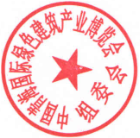       组委会印鉴及负责人签名                               参展单位印鉴及负责人签名        年    月    日                                         年     月     日单位名称单位地址邮 编联系电话联系人传真手 机      预订展位   厅        号   厅        号   厅        号   厅        号   厅        号   厅        号   厅        号   厅        号   厅        号   厅        号   厅        号   厅        号展  位展  位□  9平米标准展位□  9平米标准展位□  9平米标准展位        7800元 /个        7800元 /个        7800元 /个        7800元 /个           个              个              个   展  位展  位□  9平米国际展位□  9平米国际展位□  9平米国际展位        15000元 /个        15000元 /个        15000元 /个        15000元 /个           个           个           个展  位展  位□  室内空地面积□  室内空地面积□  室内空地面积       860元∕平米       860元∕平米       860元∕平米       860元∕平米         平米         平米         平米展  位展  位□  室内空地面积（国外）□  室内空地面积（国外）□  室内空地面积（国外）      1580元∕平米      1580元∕平米      1580元∕平米      1580元∕平米         平米         平米         平米会刊广告会刊广告□  封面□  封面□  封面       15000元/ 版       15000元/ 版       15000元/ 版       15000元/ 版           版           版           版会刊广告会刊广告□  封底□  封底□  封底       12000 元/ 版       12000 元/ 版       12000 元/ 版       12000 元/ 版           版           版           版会刊广告会刊广告□  封二□  封二□  封二        8000 元/ 版        8000 元/ 版        8000 元/ 版        8000 元/ 版           版           版           版会刊广告会刊广告□  彩色内页□  彩色内页□  彩色内页        6000 元/ 版        6000 元/ 版        6000 元/ 版        6000 元/ 版           版           版           版现场广告现场广告□  拱门□  拱门□  拱门        8000元∕个        8000元∕个        8000元∕个        8000元∕个           个           个           个现场广告现场广告□ 桁架广告（高3m×宽4m）□ 桁架广告（高3m×宽4m）□ 桁架广告（高3m×宽4m）       15000元∕个       15000元∕个       15000元∕个       15000元∕个           个           个           个现场广告现场广告□ 观众登记台□ 观众登记台□ 观众登记台        8000元∕面        8000元∕面        8000元∕面        8000元∕面           面           面           面现场广告现场广告□ 充气立柱□ 充气立柱□ 充气立柱         5000元/ 组         5000元/ 组         5000元/ 组         5000元/ 组           面           面           面其 他其 他□ 代表证（独家）□ 代表证（独家）□ 代表证（独家）           10000元            10000元            10000元            10000元            版           版           版其 他其 他□ 参观证（独家）□ 参观证（独家）□ 参观证（独家）           20000元           20000元           20000元           20000元           版           版           版其 他其 他□ 挂绳（独家）□ 挂绳（独家）□ 挂绳（独家）           15000元           15000元           15000元           15000元           版           版           版其 他其 他□ 手提袋□ 手提袋□ 手提袋     20000元/2千个     20000元/2千个     20000元/2千个     20000元/2千个         千个         千个         千个协  办协  办□ 33万  □ 25万  □ 18万，三种层次请选择，协办内容可向组委会咨询索取（仅限6家）□ 33万  □ 25万  □ 18万，三种层次请选择，协办内容可向组委会咨询索取（仅限6家）□ 33万  □ 25万  □ 18万，三种层次请选择，协办内容可向组委会咨询索取（仅限6家）□ 33万  □ 25万  □ 18万，三种层次请选择，协办内容可向组委会咨询索取（仅限6家）□ 33万  □ 25万  □ 18万，三种层次请选择，协办内容可向组委会咨询索取（仅限6家）□ 33万  □ 25万  □ 18万，三种层次请选择，协办内容可向组委会咨询索取（仅限6家）□ 33万  □ 25万  □ 18万，三种层次请选择，协办内容可向组委会咨询索取（仅限6家）□ 33万  □ 25万  □ 18万，三种层次请选择，协办内容可向组委会咨询索取（仅限6家）□ 33万  □ 25万  □ 18万，三种层次请选择，协办内容可向组委会咨询索取（仅限6家）□ 33万  □ 25万  □ 18万，三种层次请选择，协办内容可向组委会咨询索取（仅限6家）□ 33万  □ 25万  □ 18万，三种层次请选择，协办内容可向组委会咨询索取（仅限6家）款项合计款项合计 大写： 大写： 大写： 大写： 大写： 大写：小 写小 写 ￥： ￥： ￥：收款单位：新疆国聚大鼎展览有限公司     开户银行：工商银行乌鲁木齐高新技术产业开发区支行收款账号：3002 0291 0910 0089 905收款单位：新疆国聚大鼎展览有限公司     开户银行：工商银行乌鲁木齐高新技术产业开发区支行收款账号：3002 0291 0910 0089 905收款单位：新疆国聚大鼎展览有限公司     开户银行：工商银行乌鲁木齐高新技术产业开发区支行收款账号：3002 0291 0910 0089 905收款单位：新疆国聚大鼎展览有限公司     开户银行：工商银行乌鲁木齐高新技术产业开发区支行收款账号：3002 0291 0910 0089 905收款单位：新疆国聚大鼎展览有限公司     开户银行：工商银行乌鲁木齐高新技术产业开发区支行收款账号：3002 0291 0910 0089 905收款单位：新疆国聚大鼎展览有限公司     开户银行：工商银行乌鲁木齐高新技术产业开发区支行收款账号：3002 0291 0910 0089 905请将参展所需全部款项一周内汇入组委会指定帐户，否则展位不予保留(请即时传真汇款底单，以便核查)付款日期:        年      月      日请将参展所需全部款项一周内汇入组委会指定帐户，否则展位不予保留(请即时传真汇款底单，以便核查)付款日期:        年      月      日请将参展所需全部款项一周内汇入组委会指定帐户，否则展位不予保留(请即时传真汇款底单，以便核查)付款日期:        年      月      日请将参展所需全部款项一周内汇入组委会指定帐户，否则展位不予保留(请即时传真汇款底单，以便核查)付款日期:        年      月      日请将参展所需全部款项一周内汇入组委会指定帐户，否则展位不予保留(请即时传真汇款底单，以便核查)付款日期:        年      月      日请将参展所需全部款项一周内汇入组委会指定帐户，否则展位不予保留(请即时传真汇款底单，以便核查)付款日期:        年      月      日请将参展所需全部款项一周内汇入组委会指定帐户，否则展位不予保留(请即时传真汇款底单，以便核查)付款日期:        年      月      日